Community CAMHS Waiting List 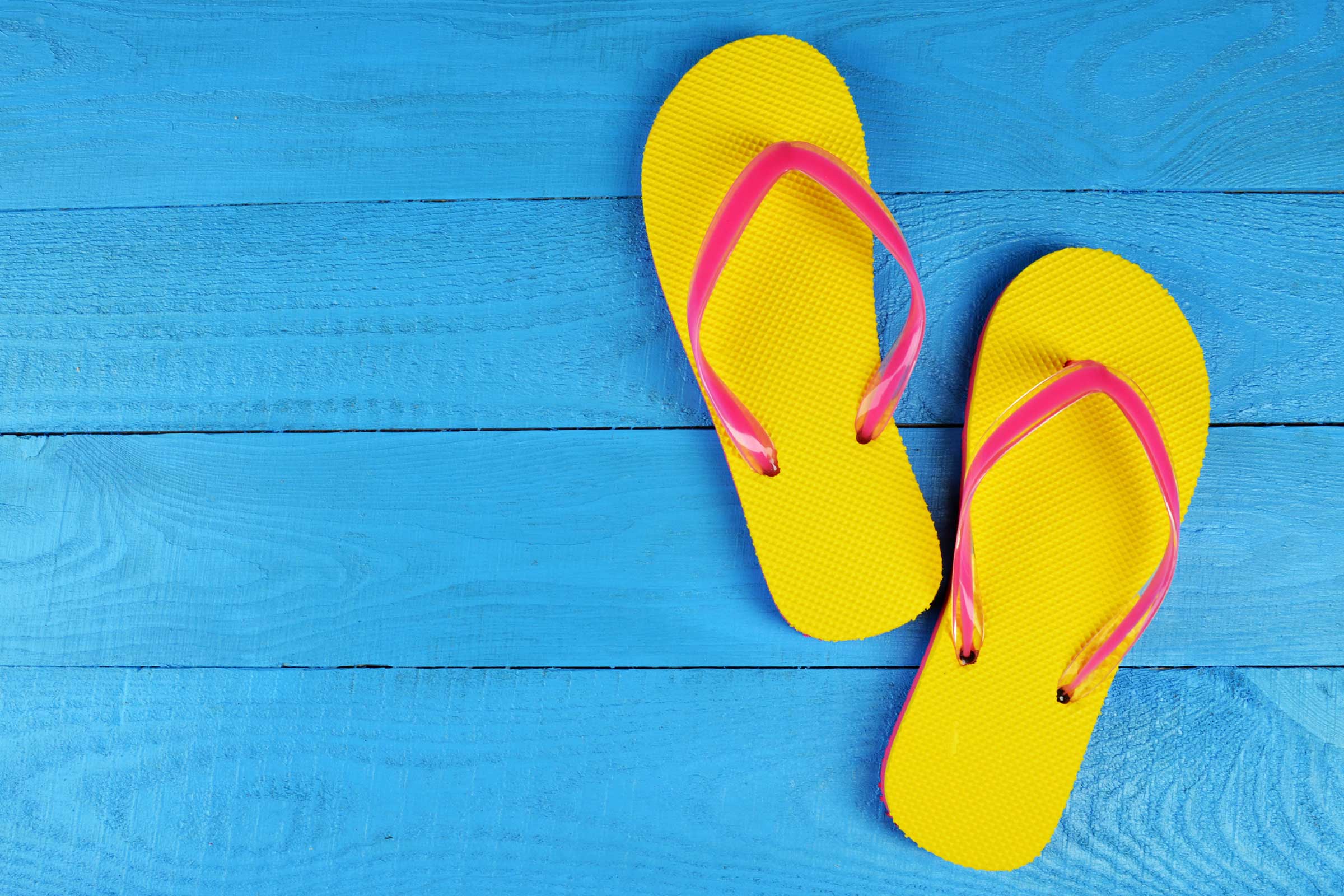 Summer Drop InVenue: Meeting Room 1, Local Care Centre, Mount Gould Hospital.Time/Date: 4pm-5pm on 30th July, 6th August, 13th August, 20th August & 27th AugustWhat?: We know that the summer holidays can be a challenge. If you/your child is on a Community CAMHS Waiting List come along and meet with our Community CAMHS staff to ask any questions you may have while you wait for an appointment, or if you feel like you just need a chat.NB: Unfortunately we are unable to extend this offer to patients on a waiting list for CAMHS at Revive (Mount Gould Hospital), this is only for patients awaiting initial assessment, short term intervention or CWP with the Community CAMHS Team (Plym Bridge House). 